回収希望連絡票●京都府紙料協同組合　秘密書類リサイクル事務局　宛FAX：　０７５－６７１－２３９７TEL：　０７５－６７１－２３９６●秘密書類リサイクル小委員会　事務局　宛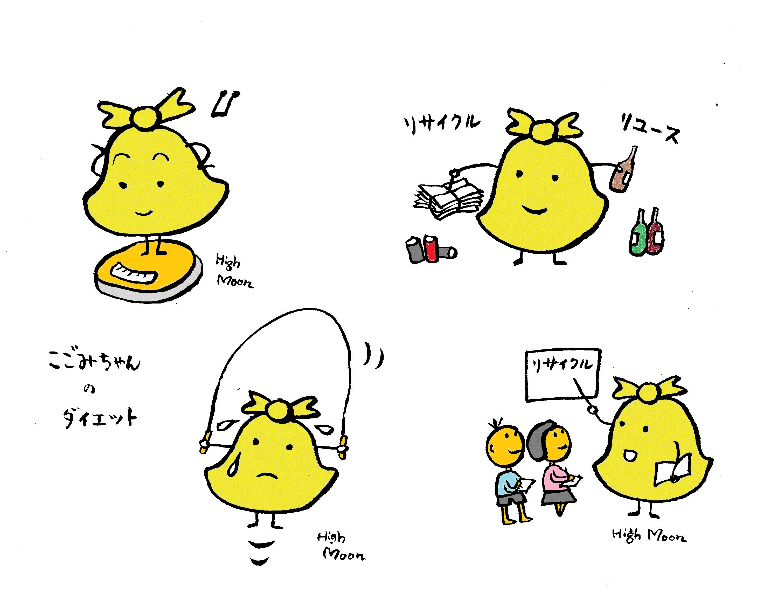 FAX：　　０７５－６４１－２９７１E-mail：　uema@kyoto-gomigen.jpまたはkogomic@kyoto-gomigen.jp上記のいずれか宛にFAXまたはメールにてお申込みください。排出事業者名　　　　　　　　　　　　　　　　　　　　　　　　　　　　　　　　　　　　　　　　　　　　　　　　　　　　　　　　　　　ご担当者名　　　　　　　　　　　　　　　　　　　　　　　　　　　　　　　　　　　　　　　　　　　　　　　　　　　　　　　　　　　　　ご連絡先　　　TEL　　　　　　　　　　　　　　　　　FAX　　　　　　　　　　　　　　　　　　　　　回収希望時期（＊回収希望の前月２０日までにご連絡をお願いします）　　　　　　　　年　　　　月　　　　日～　　　　　日（２週間ほど期間を記入してください）時間帯　　　９：３０頃　　　・　　　１３：３０頃　　　・　　問わない★回収日時が決まり次第，回収事業者（京都府紙料協同組合）より回収月の初旬までにご連絡いたします。上の希望期間内で不可能な日，曜日，時間等があればご記入ください。排出場所（トラックへの積込み場所の住所，建物名，入口の方角等）排出予定量　　　まとめて出していただいたほうがお得です大ケース　　　　　　　　箱　　中ケース　　　　　　　　　箱　　小ケース　　　　　　　　　箱その他　　　　　　　　　箱（　　　　　　　　　　ｋg）【その他ご連絡事項等】・秘密書類リサイクル処理管理票の送付希望　　（　　　　　　　　　）　枚＊箱数は変更がないようできるだけ正確にご記入ください。＊グループ回収の場合は，ルート表を，テナント回収の場合は，一覧表を添付してください。＊排出時には，「秘密書類リサイクル処理管理票（A5版　4枚複写）」が必要です。お手元にない場合は，ご連絡事項に記入いただくか，当事務局までお電話ください。（TEL075-647-3444）